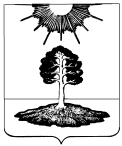 ДУМА закрытого административно-территориальногообразования Солнечный Тверской областиШЕСТОЙ СОЗЫВРЕШЕНИЕПРОЕКТО признании утратившим силу Решения Думы ЗАТО Солнечныйот  12.05.2016 г. № 32-5   Рассмотрев протест Осташковской межрайонной прокуратуры от 07.03.2024 года № 37-2024, в целях приведения нормативно-правовых актов Думы ЗАТО Солнечный в соответствие с действующим законодательством, на основании Устава ЗАТО Солнечный, Дума ЗАТО СолнечныйРЕШИЛА:Решение Думы ЗАТО Солнечный от 12.05.2016 г. № 32-5 «Об утверждении Порядка сообщения лицами, замещающими муниципальные должности ЗАТО Солнечный, о возникновении личной заинтересованности при исполнении должностных обязанностей, которая приводит или может привести к конфликту интересов» признать утратившим силу.Опубликовать настоящее решение в газете «Городомля на Селигере» и разместить на официальном сайте администрации ЗАТО Солнечный.Настоящее решение вступает в силу с даты его официального опубликования.       Глава ЗАТО Солнечный                                                                         В.А. Петров       Председатель Думы ЗАТО Солнечный 				   Е.А. Гаголина18.04.2024№ -6 